    Pastoral Recommendation 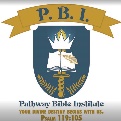            Pastor: Please return this form directly to PBI via email dan70@comcast.net  	          NOTE: Do Not Return to The Applicant. To the Applicant: This recommendation form should be completed by your pastor and mailed directly by him/her to the PBI admissions office.  If an immediate family member is the pastor of your home church, then an elder, deacon or other church officer must act as the pastoral reference for you.  Please sign the following waiver prior to giving this form to your pastor or church leader. I hereby waive my right to review this confidential recommendation which becomes a part of my admissions file. Print your name: ________________________________________ Signa	true: _______________________________________________ Address: __________________________________________________ 	______ Phone: ________________________________________ To the Pastor 	 The above-named applicant is applying for admission to Pathway Bible Institute.  Serious consideration will be given to your comments; therefore, your cooperation in completing this form as candidly and prayerfully as possible will be greatly appreciated.  All information on this form will be held in confidence. Name: _________________________________________________ Position: _______________________________________________ Church Name: ______________________________________________________________ 	Phone: ______________________________  Address: ____________________________ 	___________________________________________________________________________ E- Mail: ________________________________________________________ 	Are you related to the applicant:   Yes  No How long have you known the applicant? ___________________ 	 Has the applicant demonstrated a personal commitment to Jesus?         Attends regularly, gets involved. Yes  No 	 	 	 	 	 	 	 Attends regularly, seldom participates. What type of spiritual influence is applicant on peers? 	                              Attends irregularly, seldom participates. Positive      Neutral       Negative 	 	                                 Attends irregularly, no participation Has the applicant lived a consistent moral life to your knowledge?          Yes  No In what form of Christian service has the applicant been a participant? _____________________________________________________ Is there anything about the applicant’s life, past or present, which should be called to our attention______________________________ Are there family conditions which may hinder the applicant’s college work or effectiveness in full-time ministry? Please Rate the Applicant in the Following Areas: 	 (If you are unsure, please leave blank) Additional Comments: 	 Signature: ______________________________________________________ Date: _________________________________ 	 Overall spiritual condition  Deeply spiritual 	  Above average  Average Knowledge of Scriptures  Outstanding 	  Well versed   Average Passion for souls 	  Burdened 	 	  Average 	  Casual Spiritual growth 	  Remarkable 	  Progressive   Slow Response to authority   Very open 	 	  Respectful 	  Resistant Initiative 	 	  Strongly motivated   Motivated 	  Requires direction Reliability 	 	  Conscientious 	  Dependable   Inconsistent Emotional stability 	  Very mature 	  Stable 	  Unstable Reaction to difficulties   Victorious 	 	  Accepting 	  Struggles Overall attitude 	  Very respectful 	  Above average  Passive Leadership 	 	  Excellent leader 	  Gifted 	  Limited Perseverance 	 	  Very strong 	  Strong 	  Waivers 	 Overall Evaluation of the Applicant:    Excellent 	 	 Above Average  Average 	 	 Questionable I Recommend this Applicant to 	PBI  Without Reservation  With Reservation  Unable to Recommend 